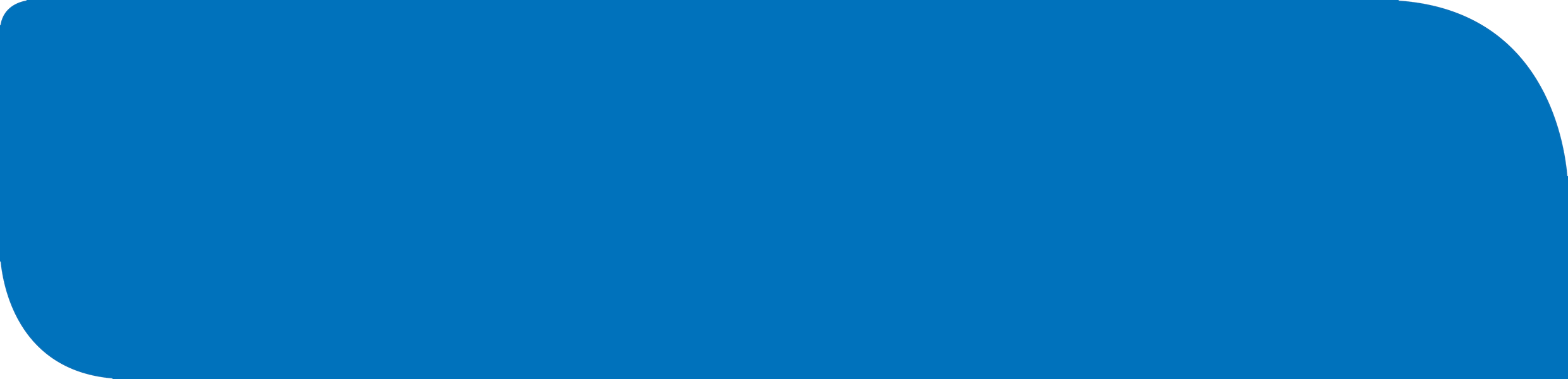 Referrals into the Dermatology Department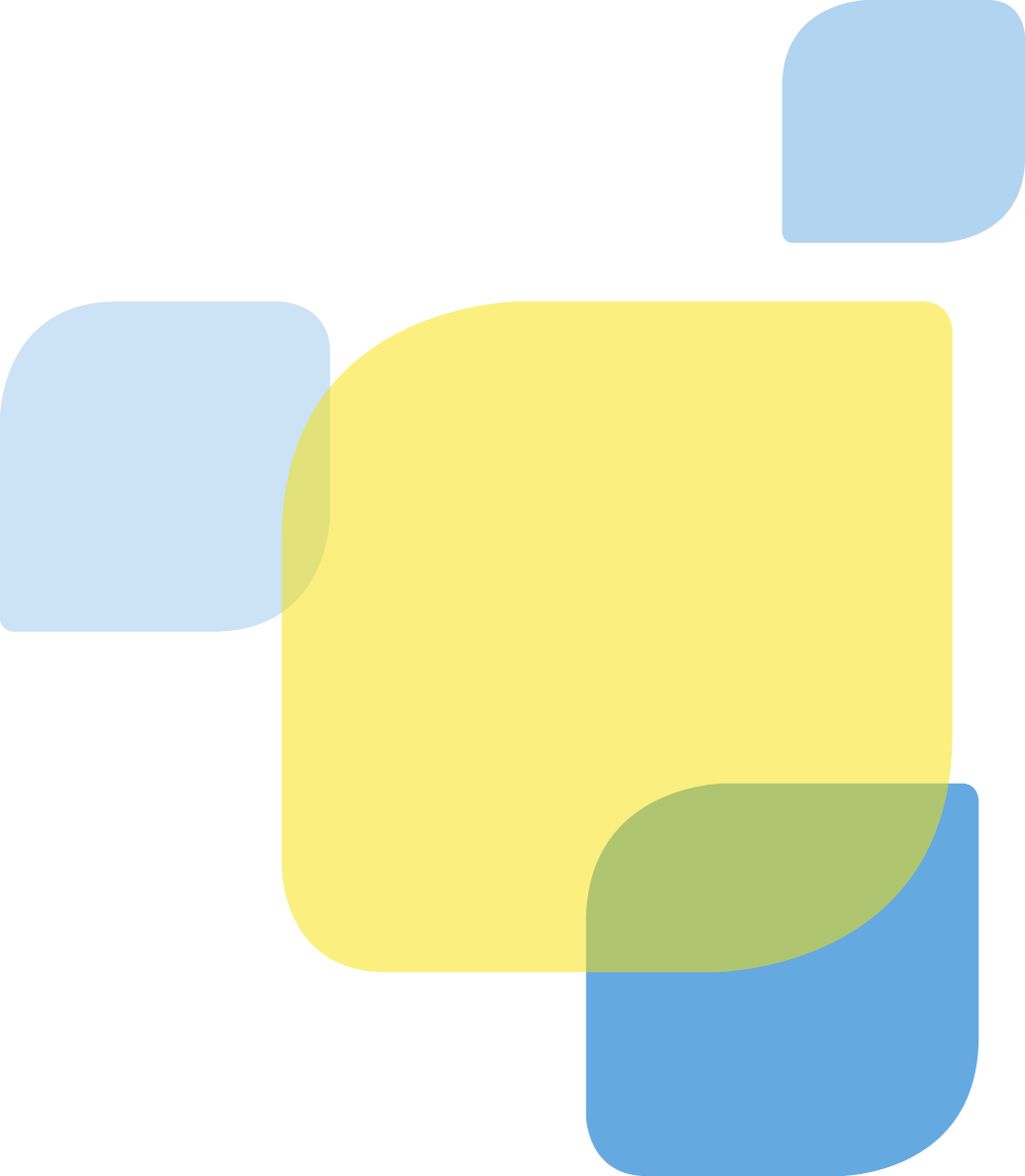 